Règles générales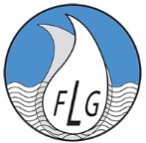 Tirage national triennal de 2020Le prix de vente des billets pour le tirage est de 5 $ l’unité et de cinq (5) billets pour 20 $ ou multiple de 20 $ au nom de la même personne qui achète les billets.La vente des billets est sous la responsabilité des responsables des secteurs de la Fondation Laure-Gaudreault (FLG).Au secteur, vous contactez : Gisèle Bisson au 819 771-6932                                              Rachel Sullivan au 819 776-2772Vingt-mille (20 000) billets seront disponibles pour le tirage.Le tirage est ouvert à toute personne ou à tout organisme. Cependant, le tirage est limité aux résidents du Québec (adresse du Québec, loi des loteries du Québec).Note de Nicole: Encore une belle façon de gâter vos enfants ou petits-enfants (adresse Québec)La liste des prix remis lors du tirage Catégorie DiamantLes protections RésAut	chèque de 5 000 $SSQ Société d’Assurance-Vie Inc.	chèque de 5 000 $Catégorie ArgentCaisse d’Économie Solidaire	chèque de 1 000 $CSQ	chèque de 1 000 $AREQ	chèque de 1 000 $Catégorie BronzeFonds de Solidarité FTQ	chèque de 500 $Don personnel du président, Robert Gaulin	chèque de 500 $8 à 17. FLG	10 chèques de 200 $18.	Énergie-Cardio :	un bon d’achat d’une valeur de 120 $      pour un abonnement de trois (3) moisLa liste des personnes gagnantes sera publiée sur le site Internet de la FLG à la fin du tirage et dans le numéro suivant de la Petite feuille.Toutes les personnes gagnantes recevront leur prix avant la fin du mois de juin 2020.